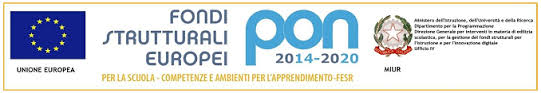 ISTITUTO COMPRENSIVO “DON LIBORIO PALAZZO-SALINARI”75024 MONTESCAGLIOSO (MT) - RIONE M. POLO, sncC.F. 93049170777 –C.M. MTIC823003 Tel. 0835/207109  e mail: MTIC823003@istruzione.it  Sito:www.icmontescaglioso.edu.itPEC: MTIC823003@PEC.ISTRUZIONE.ITLE DOCENTIDELLA SCUOLA DELL’INFANZIAPALAZZO-SALINARI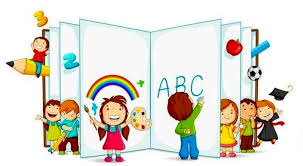 SONO LIETE DI INVITARE I GENITORI DEI BAMBINI CHE SI ISCRIVERANNO ALLA SCUOLA DELL’INFANZIA PER L’ANNO SCOLASTICO 2020/2021ALLA PRESENTAZIONE DELL’OFFERTA FORMATIVAVENERDI’ 17/01/2020 ALLE ORE 17:00AULA MAGNA DEL PLESSO MARCO POLOIl Dirigente Scolastico